Bildung Unzensiert 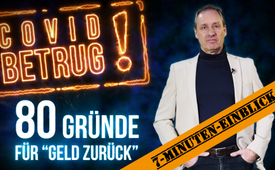 7-Minuten-Einblick (von Kla.TV-Gründer Ivo Sasek)  Covid-Betrug – 80 Gründe für „Geld zurück!“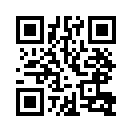 Ivo Sasek fasst in der Langversion 80 brisante Faktenlagen zum Covid-Betrug beweisgewaltig zusammen und fordert ein weltweites «Krisen-Profit-Verbot»! Über 120 auserlesene und verifizierte Quellen aus aller Welt untermauern jedes einzelne «Geld-Zurück»-Argument. 
Langversion anschauen und diese gewaltige Nationen-Rede in aller Welt VERBREITEN - die Uhr tickt!Die verschiedenen Pharmaunternehmen dürfen sträflicher Weise ihre Studien auf Wirksamkeit, Sicherheit und Verträglichkeit am Menschen bis ins Jahr 2024 nachreichen.
Pfizer ist als Betrügerin und mutwillige Massenmörderin aufgeflogen. Bei alledem konnte sie ihren Umsatz alleine im 3. Quartal 2021 auf *24,1 Milliarden Dollar* verdoppeln.

… darum braucht diese Welt ein generelles »Krisen-Profit-Verbot«. Dieses muss über einen Welt-Entscheid herbeigeführt werden. Eine große Arbeit!

Vor dem 17.5.2021 befand sich noch auf verschiedenen Maskenverpackungen derselbe Hinweis, wie etwa bei den FFP2-Masken: »Nicht geeignet bei Partikeln radioaktiver Stoffe, Viren und Enzymen«. Trotzdem hat man aller Welt solche Masken aufgezwungen. Doch wurde nach dem 17.5.2021 genau dieser Vermerk »schützt nicht gegen Viren« mutwillig entfernt – und zwar nicht nur von Maskenverpackungen, sondern in der Schweiz zum Beispiel auch aus den Registern der eidgenössischen Koordinationskommission für Arbeitssicherheit EKAS. – Also all dies völlig bewusst bei fortgesetztem Maskenzwang. Wisst ihr was? Das ist nichts Minderes als ein gigantischer Skandal – ein Weltbetrug – ein Gesundheitsskandal ohnegleichen! 

Nicht eine Corona-Pandemie hat diese Welt nämlich fest im Griff, noch nicht einmal eine mittelschwere Grippe – sondern einzig eine nach Weltherrschaft strebende Korona, sprich Vereinigung von Funktionären, hat diese Welt fest im Griff. 

Das ist nämlich ein Geheimbund, den wir da finanzieren. Gates ist dort nämlich regelmäßiger Teilnehmer. Und ihn treibt schon lange die unseriöse Idee, die Weltbevölkerung mit Impfungen zu reduzieren. – Hört ihn euch an:

Bill Gates: „Hier sehen wir ein Diagramm, das die gesamte Weltbevölkerung über die letzten paar Hundert Jahre darstellt. Und das ist auf den ersten Blick etwas beängstigend. Auf der Welt leben heute 6,8 Milliarden Menschen. Das steigt auf etwa 9 Milliarden an. Wenn wir bei den neuen Impfstoffen wirklich gute Arbeit leisten, könnten wir diese Zahl vielleicht um 10 oder 15 Prozent senken.“

»Das Virus ist nicht gefährlicher als eine Grippe, mit einer Sterblichkeitsrate von 0,14 bis 0,15 %.
Es gibt aber, konservativ geschätzt, mindestens 500.000 Tote nach Beginn der Impfung.« Prof. Dr. Bergholz bezeichnete den Anstieg an Toten durch die Impfung im Vergleich zu den 20 Vorjahren als »dramatisch«. Von etwa 20 Verstorbenen pro Jahr stieg die Zahl auf 1.230 in sieben Monaten.
Ebenso berichtet Prof. Dr. Kuhbandner, dass der Anstieg der Todesfälle zu 98 % deckungsgleich mit dem Anstieg der Impfungen einhergehe! Auch bezeugte er, dass es 2019, also vor der sog. »Pandemie« mehr Todesfälle gab als 2020 inmitten der sog. Pandemie – während der Pest weniger Tote als in der Pest. 


Was die vergleichbar gemeldeten Todesfälle nach Corona-Impfbeginn im Vergleich zu den Todesfällen vor Impfbeginn betrifft, musste auch das Paul-Ehrlich-Institut (PEI) für das Jahr 2021 eine unfassbare Steigerung von gar ca. 24.000 % zugeben. Diesem Anstieg fehlte allerdings noch jede Dunkelziffer. Eine deutsche und eine amerikanische Dunkelziffer-Studie brachte ans Licht, dass sich bei Impfschäden maximal 1 bis 5 % der Geschädigten überhaupt melden. Somit dürften sich diese astronomisch angestiegenen Schädigungs- und Todeszahlen seit Covid-Impfbeginn nochmals um etwa 95 bis 99 % erhöhen. 

Allein im Jahr 2021 brachen weltweit 108 Profi-Fußballspieler kurz nach der Corona-Impfung tot zusammen – mitten auf dem Spielfeld. Diejenigen, die Herzattacken überlebt haben, mussten ihre Karriere beenden. 

Fordert aufgrund all dieser genannten Fakten und »faulen Produkte«, dass man euch euer »Geld wieder zurückgibt!« Schon mit der Rückgabe der »Krisen-profite« vonseiten der 100 größten »Covid-Profiteure« wären nämlich die meisten Kollateral Schäden weltweit gedeckt. 
Der Umsatz von BioNTech, um nur gerade einen Pharmariesen von zahllos Weiteren zu nennen, hat sich 2021 im Vergleich zu 2019 um das 277-Fache erhöht. 30 Milliarden Umsatz haben sie letztes Jahr allein mit Covidspritzen reingeholt. Bei allen übrigen Beteiligten »Groß-Krisen-Profiteuren« bewegen sich die Krisenprofite in ähnlich astronomischen Höhen – und es gibt Hunderte, ja Tausende weitere verschiedene Nutznießer davon, die sich in Milliarden- bis Billionen-Profitbereichen bewegen.

Weil wir es aber mit skrupellosen Profiteuren zu tun haben, die es glänzend verstehen, Krisen nicht nur künstlich zu erzeugen, sondern aus diesen Krisen dann auch noch mächtig Profit schlagen – darum braucht diese Welt ein generelles »Krisen-Profit-Verbot«. 
Ein weltweites Krisen-Profit-Verbot entwaffnet nicht allein die Covid-Krisen-Profiteure, sondern mit ihnen auch gleich alle Kriegs-Profiteure, Umwelt-Katastrophen-Profiteure, Finanzkrisen-Profiteure, Klima-Krisen-Profiteure… 
Denn wir, das vereinigte Volk, sind das noch ausstehende Weltgericht – wenn wir uns wie 1 Mann dazu aufmachen, uns mit 1ner Stimme erheben und das eben erklärte Krisen-Profit-Verbot unwiderruflich einfordern, dann glaube ich, wird der Himmel mächtig mit uns sein.von Ivo SasekQuellen:Masken nützen nichts
https://wwwnc.cdc.gov/eid/article/26/5/19-0994_article
https://wwwnc.cdc.gov/eid/article/26/5/pdfs/19-0994.pdf
https://blog.nomorefakenews.com/2020/07/20/face-masks-dont-work-study-published-by-your-very-own-cdc/
Siehe auch: www.kla.tv/17044
 
FFP2-Masken schützen nicht gegen Viren und sind nicht ungefährlich
https://www.suva.ch/de-CH/material/Factsheets/atemschutz#sch-from-search#mark=FFP2+Masken
https://www.sozialministerium.at/Informationen-zum-Coronavirus/Coronavirus---Haeufig-gestellte-Fragen/FAQ-Schutzmassnahmen.
http://hamburger-umweltinst.org/
https://www.heise.de/tp/features/Maskenpflicht-Gift-im-Gesicht-5055786.html
Siehe auch: www.kla.tv/20631| www.kla.tv/17962

Verwirrende WHO-Empfehlungen bzgl. Maske
https://kurier.at/chronik/welt/who-raet-davon-ab-mundschutz-zu-tragen/400797812
https://tagesspiegel.de/wissen/mundschutz-gegen-das-coronavirus-who-raet-zu-masken-aus-mindestens-drei-lagen-unterschiedlichen-materials/25892826.html

WHO-Whistleblowerin Astrid Stuckelberger
https://rumble.com/vivkrl-astrid-stuckelberger-who-whistleblower-vaccines-as-a-bioweapon-to-depopulat.html
https://rumble.com/vqhf23-dr.-astrid-stuckelberger-ehemalige-who-mitarbeiterin.html
www.astridstuckelberger.com
https://int.artloft.co/de/wer-ist-dr-astrid-stuckelberger/
Siehe auch: www.kla.tv/21620

Entwicklungsstörungen bei Kindern
https://t.me/EvaHermanOffiziell/81758

Psychische Auswirkungen
https://www.youtube.com/watch?v=IiwtXCtEihc&t=7106s
Siehe auch: www.kla.tv/21592

Infektionsschutzmaßnahmen RKI (Stand: 14.1.2021)
https://www.rki.de/SharedDocs/FAQ/NCOV2019/FAQ_Liste_Infektionsschutz.html#FAQId15026158

Zitat Seehofer: Druck der Pharma-Lobby
http://www.aerzte-und-mobilfunk.eu/der-druck-der-pharma-lobby-war-zu-gross/

Interview mit Horst Seehofer am 20. Mai 2010 in der ARD
https://www.youtube.com/watch?v=UBZSHSoTndM

Maskengeschäfte von Politikern
https://www.businessinsider.de/politik/deutschland/interne-liste-diese-40-abgeordnete-waren-an-maskendeals-beteiligt-ganz-vorne-ist-jens-spahn-a/

Hinweise und Vorgaben zum Tragen der FFP2-Maske
https://www.suva.ch/de-CH/material/Factsheets/atemschutz#sch-from-search#mark=FFP2+Masken
https://www.sozialministerium.at/Informationen-zum-Coronavirus/Coronavirus---Haeufig-gestellte-Fragen/FAQ-Schutzmassnahmen.html
Siehe auch: www.kla.tv/17962 

Sterbezahlen
https://www.youtube.com/watch?v=nEPiOEkkWzg&t=0s
https://www.toponline.ch/news/coronavirus/detail/news/trotz-corona-pandemie-bleibt-sterberate-in-der-schweiz-durchschnittlich-00140016/
https://investrends.ch/aktuell/news/covid-19-rekordtiefe-todesfallzahlen-in-der-schweiz/
Siehe auch: www.kla.tv/19889| www.kla.tv/21162

Abstimmungen über „epidemische Lage von nationaler Tragweite“
https://www.bundestag.de/parlament/plenum/abstimmung/abstimmung?id=754
https://dserver.bundestag.de/btd/19/320/1932091.pdf

Rede von Dr. Jovana Stojković am 12. November 2020 in Belgrad
https://www.youtube.com/watch?v=HANtyO7kzbc&feature=youtu.be

Schweizer Notrecht-Referendum
Siehe: www.kla.tv/17569

Corona-Papier des deutschen Innenministeriums
https://www.achgut.com/artikel/dossier_das_corona_papier_komplett_zum_download
Siehe auch: www.kla.tv/16684
 
WEF & Bill Gates
https://www.weforum.org/videos/davos-2021-carbon-markets-a-conversation-with-bill-gates-mark-carney-annette-nazareth-and-bill-winters-english
https://www.derbund.ch/schweiz/wef/bill-gates-750millionengruss-aus-davos/story/24812384

Bill Gates, Zitate
www.kla.tv/17389#t=357
www.kla.tv/17389#t=452

Quellen zu Bill Gates 
https://www.20min.ch/story/bill-gates-milliarden-spende-in-der-schweiz-859292927280
https://netzfrauen.org/2020/05/03/gates-2/
https://www.cnbc.com/2019/01/17/bill-gates-says-this-is-the-best-investment-he-has-ever-made.html
https://www.giga.de/artikel/bill-gates-vermoegen--rrgc896w4r
https://www.cbsnews.com/video/extended-interview-bill-gates-on-coronavirus-pandemic/
https://www.youtube.com/watch?v=083VjebhzgI
https://www.youtube.com/watch?v=k1a2EuQWVR0
Siehe auch: www.kla.tv/17380#t=989| www.kla.tv/5872| www.kla.tv/17380| www.kla.tv/16378

Profiteure der Pandemie
https://inequality.org/wp-content/uploads/2020/04/Billionaire-Bonanza-2020-April-21.pdf
https://taz.de/Oxfam-Bericht-vor-Weltwirtschaftsforum/!5826366/
https://www.rnd.de/wirtschaft/diese-7-branchen-haben-besonders-von-corona-profitiert-UJRO53GQOVEWFL5JVO6FML6O64.html

Rechtsanwalt Dr. Reiner Fuellmich
https://odysee.com/@Corona-Ausschuss:3/Reiner-Fuellmich-Introduction-Deutsch_BestCut:c
Siehe auch: www.kla.tv/20499| www.kla.tv/17713

Wichtige Fachstimmen zur Covid-Impfung
Siehe auch: www.kla.tv/21162| www.kla.tv/17852#t=599| www.kla.tv/20238| www.kla.tv/20946

Sammelklage
https://www.juraforum.de/lexikon/sammelklage
https://www.corona-schadensersatzklage.de
https://www.siegwart-law.com/Sgal-de/artikel/sammelklage-usa-rechtsanwalt-deutsch.html
https://corona-transition.org/eilmeldung-star-anwalt-reiner-fullmich-wird-prof-c-drosten-und-rki-prasidenten
https://deutsche-wirtschafts-nachrichten.de/511322/Reiner-Fuellmich-Streitwert-von-Corona-Sammelklagen-koennte-in-die-Billionen-gehen

Tod im Zusammenhang mit Covid-Impfungen
https://odysee.com/@gerhard:e/Pressekonferenz-Tod-durch-Impfung-Undeklarierte-Bestandteile-der-COVID-19-Impfstoffe:f
www.wochenblick.at/die-grosse-autopsie-politikerin-fordert-sofortige-pruefung-der-corona-impfstoffe/
www.kla.tv/20162

Übersterblichkeit im Zusammenhang mit Covid-Impfungen 
https://odysee.com/@NUMBERS:9/NUMBERS-10_final:3
Siehe auch: www.kla.tv/20378| www.kla.tv/21538

Angela Merkel und §28b IfSG
https://www.t-online.de/nachrichten/deutschland/id_89833682/ab-inzidenz-100-diese-regeln-umfasst-die-corona-notbremse.html
https://www.journalistenwatch.com/2021/04/16/vorsicht-diktatur-regierung/
Siehe auch: www.kla.tv/18602
Prof. Bergholz: Wie Inzidenzzahlen entstehen
https://www.youtube.com/watch?v=O1HO8lvww6A

Anstieg von Krankheiten nach Covid-Impfung
https://www.eva-herman.net/offiziell/?hashtag=StabildurchdenWandel

Herzmuskelentzündungen im Zusammenhang mit Covid-Impfung
https://tkp.at/2021/12/04/studie-signifikant-erhoehtes-risiko-von-herzmuskelentzuendung-nach-pfizer-impfungen/
https://tkp.at/2021/10/13/studie-zeigt-19-mal-hoehere-wahrscheinlichkeit-von-herzmuskelentzuendung-nach-impfung-als-normale-rate

Fehlgeburten im Zusammenhang mit Covid-Impfung
https://report24.news/experimentelle-covid-vakzine-toeten-tausende-babies-im-mutterleib/?feed_id=8282Die
https://uncutnews.ch/new-england-journal-of-medicine-macht-einen-rueckzieher-gibt-jetzt-zu-dass-covid-impfungen-fuer-schwangere-frauen-moeglicherweise-nicht-sicher-ist/
https://politikstube.com/grossbritannien-zahl-der-frauen-die-nach-der-impfung-fehlgeburten-hatten-steigt-um-2-000-prozent/
https://dailyexpose.uk/2021/05/31/stop-this-madness-920-women-have-reported-the-loss-of-their-unborn-baby-after-having-the-covid-vaccine/

Zahlen des PEI
https://www.pei.de/SharedDocs/Downloads/DE/newsroom/dossiers/sicherheitsberichte/sicherheitsbericht-27-12-20-bis-30-09-21.pdf?__blob=publicationFile&v=10

Harvard-Pilgrim-Studie
https://digital.ahrq.gov/sites/default/files/docs/publication/r18hs017045-lazarus-final-report-2011.pdf

Der schockierende Dunkelziffer-Faktor
https://nebenwirkungen.bund.de/SharedDocs/Downloads/wiss-publikationen-volltext/bundesgesundheitsblatt/2002/2002-auswertung-impfkomplikationen-infektionsschutzgesetz.pdf?__blob=publicationFile&v=2
https://www.schildverlag.de/2021/12/05/das-verschwiegene-leid-die-dunkelziffer-der-impfschaeden-ist-vermutlich-enorm/

Pfizer fälschte Zulassungsstudie 
https://www.bmj.com/content/375/bmj.n2635
https://www.wochenblick.at/bombe-daten-in-pfizer-zulassungsstudie-wurden-gefaelscht-sogar-mainstream-berichtet/
https://www.wochenblick.at/bhakdi-zu-pfizer-schummel-studie-eigentlich-muesste-impf-zulassung-ungueltig-sein/

Ungeimpfte sind nicht infektiöser als Geimpfte 
https://pathologie-konferenz.de/

Pfizer verdoppelt dank Impfgeschäft seinen Umsatz
https://www.faz.net/aktuell/wirtschaft/pharmakonzern-pfizer-hebt-dank-corona-impfung-jahresziele-an-17614461.html

Der Impfchargenskandal
https://www.bitchute.com/video/JqINeUu312v3/
https://odysee.com/@Corona-Ausschuss:3/Mike-Sitzung-86-de:6
https://howbad.info/pfizerforeigndeaths.html
Siehe auch: www.kla.tv/21438| www.kla.tv/21311

Überdurchschnittlich viele Sportler kollabieren oder sterben nach Impfung
https://bit.ly/3L3BM3C
https://bit.ly/3HmUctS
https://bit.ly/32Ts4zz
https://bit.ly/3GlOozG

Verbandelungen Medien - Regierung
https://www.vsom.ch/news/
https://fragdenstaat.de/anfrage/bundesweite-kommunikation-bzgl-corona/

Interviews mit Dr. Udo Ulfkotte
Siehe: www.kla.tv/4610| www.kla.tv/7493

Impfung erhöht Sterberisiko von Kindern
https://dailyexpose.uk/2022/02/07/covid-vaccinated-children-5100-percent-more-likely-to-die

Film „Das Zeugnis-Projekt“ 
https://www.vaxtestimonies.org/de/
https://www.brighteon.com/9fa30fcf-5542-47dd-804d-ae2ae25c7c63

AUF1: Was in Spitälern, Heimen und Ordinationen wirklich passiert 
https://auf1.tv/aufrecht-auf1/zeugen-der-wahrheit-was-in-spitaelern-heimen-und-ordinationen-wirklich-passiert/

Einschätzung von Tom Lausen zur „Überlastung des Gesundheitssystems“
https://www.bundestag.de/resource/blob/850806/7bd14581e33890e68fe7d57ee67d4cbf/19_14-2_13-2-_ESV-Tom-Lausen-_Langfriste-Konsequenzen-data.pdf

Mehr Neuinfektionen bei Geimpften als bei Ungeimpften
https://www.transparenztest.de/post/neue-daten-aus-uk-mehr-neuinfektionen-bei-geimpften-vs-ungeimpften-im-alter-30-bis-80plus

Alles Verschwörungstheoretiker? – Demo gegen Corona-Maßnahmen 
Siehe: www.kla.tv/20569#t=1986

Quelle Bild-Zeitung
https://www.bild.de/bild-plus/ratgeber/2021/ratgeber/immunologe-immunitaet-gegen-corona-haelt-wahrscheinlich-jahrzehntelang-77295636,view=conversionToLogin.bild.html
https://www.bild.de/ratgeber/gesundheit/gesundheit/hammer-studie-aus-den-usa-forscher-sicher-jahrelanger-schutz-nach-diesen-beiden-76908882.bild.html
https://www.bild.de/bild-plus/politik/2021/politik/corona-hammer-von-scholz-impfstatus-laeuft-nach-6-monaten-ab-78400692,view=conversionToLogin.bild.html
https://www.bild.de/ratgeber/2021/ratgeber/corona-variante-omikron-biontech-chef-raet-zu-booster-impfung-nach-drei-monaten-78500448.bild.html

Quelle zu Foto/Video des Zitats: NASA Astronaut Don Pettit
https://www.youtube.com/watch?v=MpZyHvr6Y2M

Widersinnigkeiten bzgl. Genesen-Status
https://www.zeit.de/politik/deutschland/2022-01/genesenenstatus-bundestag-corona-regeln-sonderregel?utm_referrer=https%3A%2F%2Fwww.google.de%2F
https://www.zeit.de/politik/deutschland/2022-02/corona-regeln-genesenenstatus-bundestag
https://www.wiesbadener-kurier.de/panorama/aus-aller-welt/genesenenstatus-verkurzung-sorgt-fur-kritik_25180266

Parlamentarier von Zertifikatspflicht ausgenommen
https://www.thunertagblatt.ch/das-berner-rathaus-als-insel-im-corona-regulierungsdschungel-419397372678

Das Pandemie-Szenario der Rockefeller-Foundation und vom Deutschen Bundestag
Scenarios for the Future of Technology and International Development": http://www.nommeraadio.ee/meedia/pdf/RRS/Rockefeller%20Foundation.pdf
Bundestagspapier "Bevölkerungsschutz" von 2012: https://dipbt.bundestag.de/dip21/btd/17/120/1712051.pdf
„Der Plan für heute stand 2012 schon fest.“ (Lehrer MaPhy): https://youtu.be/A0ljoJTXmls
„Das Pandemie-Drehbuch“: https://www.rubikon.news/artikel/das-pandemie-drehbuch
„Corona – Geheimplan der Regierung entdeckt?“: https://www.heikoschrang.de/de/neuigkeiten/2020/02/28/corona-geheimplan-der-regierung-entdeckt/
„Boxenstopp zur Risikoanalyse „Pandemie“ der Bundesregierung 2012: UliGellermann“: https://kenfm.de/boxenstopp-zur-risikoanalyse-pandemie-der-bundesregierung-2012-uli-gellermann/
„Pandemie: Eine schnöde Drucksache“: https://www.aerzteblatt.de/archiv/213477/Pandemie-Eine-schnoede-Drucksache
„Pandemie als Geschäftsidee“ von Dr. Wolfgang Wodarg, PDF ab Seite 12: https://www.wissenschaftsladen-dortmund.de/wp-content/uploads/2020/04/2020-03-25-Wodarg-Die-Schweinegrippe.pdf
Siehe auch: Die Weltherrschaft-Seuche: www.kla.tv/16985
Voraussage 2. Welle von Bill Gates: https://www.youtube.com/watch?v=fWQ2DsHWrQE&t=1s

Placebo-Impfungen und Impfchargen für Privilegierte
https://thehotstar.net/separatebatches.html
https://snanews.de/20210329/selbstverstaendlich-geimpft-gregor-gysi-geraet-wegen-foto-bei-astrazeneca-impfung-in-erklaerungsnot-1486561.html
https://snanews.de/20210628/gesundheitsministerium-wirbt-irrtuemlich-mit-geimpftem-guenther-jauch-2649052.html
https://www.corodok.de/jauch-fake-pflaster/
https://katholisches.info/2021/08/23/alessandro-meluzzi-fake-impfung-fuer-die-eliten/
Siehe auch: www.kla.tv/20431| www.kla.tv/18751| www.kla.tv/21387

PCR-Test für Diagnosen nicht geeignet
odysee.com/@Corona-Ausschuss:3/Reiner-Fuellmich-Introduction-Deutsch_BestCut:c 
corona-ausschuss.de
 
Ungereimtheiten bei Covid-Impfungen( Zulassung)
https://uncutnews.ch/wir-stehen-an-den-pforten-der-hoelle-ex-vizepraesident-von-pfizer-packt-aus-planet-lockdown-de/
https://www.ema.europa.eu/en/documents/product-information/vaxzevria-previously-covid-19-vaccine-astrazeneca-epar-product-information_de.pdf
www.ema.europa.eu/documents/product-information/comirnaty-epar-product-information_de.pdf
www.ema.europa.eu/documents/product-information/spikevax-previously-covid-19-vaccine-moderna-epar-product-information_de.pdf
www.ema.europa.eu/documents/product-information/covid-19-vaccine-janssen-epar-product-information_de.pdf
www.ema.europa.eu/en/medicines/human/EPAR/vaxzevria-previously-covid-19-vaccine-astrazeneca
www.ema.europa.eu/en/medicines/human/EPAR/comirnaty
Siehe auch: www.kla.tv/20736| www.kla.tv/19373

Nebenwirkungen und fehlende Studien über die Covid-Impfung 
https://childrenshealthdefense.org/defender/what-we-know-may-never-know-about-covid-vaccines/
https://alschner-klartext.de/2021/07/23/lassen-sie-sich-impfen-es-ist-ihre-entscheidung/
Siehe auch: www.kla.tv/20617| www.kla.tv/20098

Fälschungen in Zulassungsstudie von Pfizer
www.wochenblick.at/bombe-daten-in-pfizer-zulassungsstudie-wurden-gefaelscht-sogarmainstream-berichtet/

Britische Daten zu Impfstatus bei Covid-Toten
https://reitschuster.de/post/wirksamkeit-der-impfung-unglaubliche-zahlen-aus-england/

RKI-Daten zu Impfstatus bei Omikron-Fällen
https://reitschuster.de/post/95-prozent-der-omikron-faelle-laut-rki-vollstaendig-geimpft/ 

Sachverständiger zu Hospitalisierung in Deutschland
https://www.bundestag.de/resource/blob/850806/7bd14581e33890e68fe7d57ee67d4cbf/19_14-2_13-2-_ESV-Tom-Lausen-_Langfriste-Konsequenzen-data.pdf

Israelische Daten zu Impfstatus bei Covid-Infektionen
https://de.rt.com/der-nahe-osten/131072-fast-80-prozent-geimpft-israelisches-krankenhaus/

Johns-Hopkins-Studie
https://www.compact-online.de/neue-studie-lockdown-verhinderte-keine-corona-toten/%20
https://tkp.at/2022/02/02/martin-sprenger-zur-neuen-johns-hopkins-lockdown-studie-es-wird-zeit-rechenschaft-abzulegen/

Kanadische Daten zu Impfstatus bei Covid-Infektionen
https://dailyexpose.uk/2022/02/06/canadas-pandemic-of-the-fully-vaccinated/
https://dailyexpose.uk/2022/02/06/canada-gov-data-suggests-fully-vaccinated-developing-ade/

„V-Aids“ - Prof. Dr. Stephan Becker
https://auf1.tv/aufrecht-auf1/zeugen-der-wahrheit-was-in-spitaelern-heimen-und-ordinationen-wirklich-passiert/

„Covid-Profiteure“
https://www.rubikon.news/artikel/verbrechen-und-strafe
https://kurier.at/wirtschaft/covid-tests-kosten-dem-staat-heuer-bis-zu-18-milliarden-euro/401795998
https://ec.europa.eu/info/live-work-travel-eu/coronavirus-response/safe-covid-19-vaccines-europeans_de

Gewinner der Pandemie
https://corona-transition.org/elon-musk-erhohte-sein-vermogen-in-den-vergangenen-zwolf-monaten-um-137-5#
https://inequality.org/great-divide/10-biggest-pandemic-profiteers/
https://www.forbes.at/artikel/die-reichsten-menschen-der-welt-2021.htmlDas könnte Sie auch interessieren:#IvoSasek - Ivo Sasek - Gründer von Kla.TV und vielem mehr... - www.kla.tv/IvoSasek

#BildungUnzensiert - Bildung UNZENSIERT - www.kla.tv/BildungUnzensiert

#Coronavirus - Covid-19 - www.kla.tv/Coronavirus

#Krisenprofit - Krisen-Profit-Verbot - www.kla.tv/KrisenprofitKla.TV – Die anderen Nachrichten ... frei – unabhängig – unzensiert ...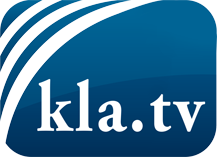 was die Medien nicht verschweigen sollten ...wenig Gehörtes vom Volk, für das Volk ...tägliche News ab 19:45 Uhr auf www.kla.tvDranbleiben lohnt sich!Kostenloses Abonnement mit wöchentlichen News per E-Mail erhalten Sie unter: www.kla.tv/aboSicherheitshinweis:Gegenstimmen werden leider immer weiter zensiert und unterdrückt. Solange wir nicht gemäß den Interessen und Ideologien der Systempresse berichten, müssen wir jederzeit damit rechnen, dass Vorwände gesucht werden, um Kla.TV zu sperren oder zu schaden.Vernetzen Sie sich darum heute noch internetunabhängig!
Klicken Sie hier: www.kla.tv/vernetzungLizenz:    Creative Commons-Lizenz mit Namensnennung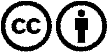 Verbreitung und Wiederaufbereitung ist mit Namensnennung erwünscht! Das Material darf jedoch nicht aus dem Kontext gerissen präsentiert werden. Mit öffentlichen Geldern (GEZ, Serafe, GIS, ...) finanzierte Institutionen ist die Verwendung ohne Rückfrage untersagt. Verstöße können strafrechtlich verfolgt werden.